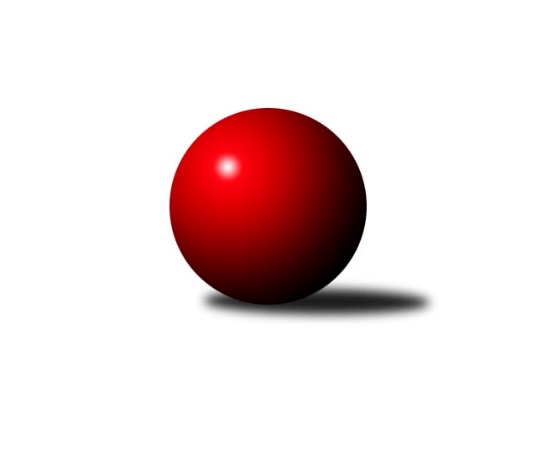 Č.13Ročník 2022/2023	19.2.2023Nejlepšího výkonu v tomto kole: 1664 dosáhlo družstvo: TJ Kovostroj Děčín COkresní přebor - skupina B 2022/2023Výsledky 13. kolaSouhrnný přehled výsledků:KO Česká Kamenice B	- TJ Union Děčín	1:5	1538:1633	2.5:5.5	16.2.Sokol Ústí n. L. B	- TJ Lokomotiva Ústí n. L. D	5:1	1600:1530	5.0:3.0	17.2.Sokol Roudnice nad Labem	- TJ Kovostroj Děčín C	1:5	1590:1664	2.0:6.0	17.2.TJ Teplice Letná C	- Sokol Ústí n. L. C	4.5:1.5	1511:1479	5.0:3.0	18.2.TJ Teplice Letná D	- SKK Bohušovice C		dohrávka		28.2.Tabulka družstev:	1.	TJ Lokomotiva Ústí n. L. D	13	10	0	3	54.5 : 23.5 	60.5 : 43.5 	 1625	20	2.	TJ Union Děčín	12	8	0	4	46.0 : 26.0 	61.5 : 34.5 	 1566	16	3.	TJ Kovostroj Děčín C	12	8	0	4	43.0 : 29.0 	57.0 : 39.0 	 1643	16	4.	Sokol Ústí n. L. B	13	8	0	5	49.0 : 29.0 	58.5 : 45.5 	 1582	16	5.	Sokol Ústí n. L. C	13	8	0	5	44.0 : 34.0 	58.0 : 46.0 	 1528	16	6.	KO Česká Kamenice B	13	7	0	6	42.0 : 36.0 	57.5 : 46.5 	 1522	14	7.	TJ Teplice Letná C	13	6	0	7	35.5 : 42.5 	45.0 : 59.0 	 1534	12	8.	Sokol Roudnice nad Labem	13	6	0	7	34.5 : 43.5 	49.0 : 55.0 	 1569	12	9.	SKK Bohušovice C	12	1	0	11	16.0 : 56.0 	33.0 : 63.0 	 1480	2	10.	TJ Teplice Letná D	12	1	0	11	13.5 : 58.5 	24.0 : 72.0 	 1452	2Podrobné výsledky kola:	 KO Česká Kamenice B	1538	1:5	1633	TJ Union Děčín	Miroslav Král	 	 197 	 198 		395 	 1:1 	 389 	 	187 	 202		Jan Baco	Olga Urbanová	 	 179 	 183 		362 	 0.5:1.5 	 373 	 	190 	 183		Václav Pavelka	Libor Hekerle	 	 168 	 199 		367 	 0:2 	 445 	 	228 	 217		Milan Pecha ml.	Jiří Malec	 	 192 	 222 		414 	 1:1 	 426 	 	205 	 221		Filip Dítěrozhodčí: František KončickýNejlepší výkon utkání: 445 - Milan Pecha ml.	 Sokol Ústí n. L. B	1600	5:1	1530	TJ Lokomotiva Ústí n. L. D	Pavel Mihalík	 	 190 	 209 		399 	 1:1 	 408 	 	211 	 197		Kristýna Vorlická	Eugen Šroff	 	 197 	 213 		410 	 2:0 	 347 	 	171 	 176		Jitka Sottnerová	Jiří Pulchart	 	 197 	 189 		386 	 1:1 	 385 	 	189 	 196		Jaroslav Vorlický	Petr Staněk	 	 200 	 205 		405 	 1:1 	 390 	 	203 	 187		Josef Matoušekrozhodčí: Staněk PetrNejlepší výkon utkání: 410 - Eugen Šroff	 Sokol Roudnice nad Labem	1590	1:5	1664	TJ Kovostroj Děčín C	Petr Došek	 	 197 	 221 		418 	 0:2 	 446 	 	216 	 230		Miroslav Rejchrt	Radek Plicka	 	 191 	 180 		371 	 0:2 	 406 	 	205 	 201		Petr Veselý	Pavel Hlůžek	 	 187 	 220 		407 	 1:1 	 394 	 	210 	 184		Jana Sobotková	Vladimír Chrpa	 	 199 	 195 		394 	 1:1 	 418 	 	197 	 221		Antonín Hraběrozhodčí: Vladimír ChrpaNejlepší výkon utkání: 446 - Miroslav Rejchrt	 TJ Teplice Letná C	1511	4.5:1.5	1479	Sokol Ústí n. L. C	Jindřich Hruška	 	 180 	 200 		380 	 0:2 	 421 	 	210 	 211		Simona Puschová	Sabina Formánková	 	 177 	 194 		371 	 2:0 	 348 	 	173 	 175		Adolf Michel	Eva Staňková	 	 186 	 186 		372 	 1:1 	 372 	 	168 	 204		Jaroslav Kuneš	Michal Horňák	 	 182 	 206 		388 	 2:0 	 338 	 	167 	 171		Petr Šandarozhodčí: Michal HorňákNejlepší výkon utkání: 421 - Simona PuschováPořadí jednotlivců:	jméno hráče	družstvo	celkem	plné	dorážka	chyby	poměr kuž.	Maximum	1.	Filip Dítě 	TJ Union Děčín	435.89	295.6	140.3	5.3	6/8	(456)	2.	Petr Staněk 	Sokol Ústí n. L. B	432.45	298.5	133.9	4.2	6/6	(464)	3.	Miroslav Rejchrt 	TJ Kovostroj Děčín C	428.17	290.5	137.7	4.3	6/6	(446)	4.	Kristýna Vorlická 	TJ Lokomotiva Ústí n. L. D	424.55	292.1	132.5	6.6	7/7	(449)	5.	Petr Došek 	Sokol Roudnice nad Labem	422.07	289.5	132.6	6.1	6/7	(455)	6.	Pavel Nováček 	Sokol Ústí n. L. C	420.38	292.2	128.2	7.5	6/7	(476)	7.	Antonín Hrabě 	TJ Kovostroj Děčín C	417.56	290.3	127.3	5.7	6/6	(456)	8.	Milan Pecha  ml.	TJ Union Děčín	415.38	293.6	121.8	11.1	7/8	(445)	9.	Michal Horňák 	TJ Teplice Letná C	411.62	295.7	116.0	11.9	6/6	(467)	10.	Matěj Petýrek 	TJ Lokomotiva Ústí n. L. D	407.83	290.3	117.5	9.5	6/7	(448)	11.	Pavel Mihalík 	Sokol Ústí n. L. B	405.74	293.7	112.0	13.0	5/6	(439)	12.	Jan Chvátal 	KO Česká Kamenice B	405.00	281.5	123.5	9.5	6/6	(460)	13.	Martin Soukup 	TJ Teplice Letná C	404.61	282.9	121.7	8.8	6/6	(443)	14.	Petr Veselý 	TJ Kovostroj Děčín C	403.80	270.6	133.3	10.2	4/6	(437)	15.	Jaroslav Vorlický 	TJ Lokomotiva Ústí n. L. D	401.19	279.6	121.6	9.6	6/7	(427)	16.	Čestmír Dvořák 	TJ Kovostroj Děčín C	399.00	285.8	113.3	8.3	4/6	(430)	17.	Josef Devera  ml.	SKK Bohušovice C	398.06	282.4	115.7	7.0	6/7	(454)	18.	Jana Sobotková 	TJ Kovostroj Děčín C	393.54	284.1	109.4	10.8	6/6	(426)	19.	Simona Puschová 	Sokol Ústí n. L. C	393.10	284.8	108.3	10.4	7/7	(423)	20.	Josef Kecher 	Sokol Roudnice nad Labem	391.84	274.7	117.1	9.5	5/7	(427)	21.	Radek Plicka 	Sokol Roudnice nad Labem	391.05	279.0	112.0	9.9	6/7	(427)	22.	Jiří Malec 	KO Česká Kamenice B	389.55	276.3	113.2	12.7	6/6	(446)	23.	Ivan Králik 	TJ Teplice Letná D	389.36	281.6	107.7	11.8	7/7	(441)	24.	Martin Pokorný 	TJ Teplice Letná D	388.90	266.6	122.3	8.2	5/7	(424)	25.	Vladislav Janda 	KO Česká Kamenice B	383.00	271.2	111.8	9.1	4/6	(422)	26.	Alois Haluska 	Sokol Roudnice nad Labem	378.40	274.3	104.1	12.4	5/7	(432)	27.	Eugen Šroff 	Sokol Ústí n. L. B	378.13	274.8	103.4	10.3	4/6	(410)	28.	Jiří Pulchart 	Sokol Ústí n. L. B	372.54	267.8	104.8	11.3	4/6	(401)	29.	Milan Wundrawitz 	Sokol Ústí n. L. B	369.50	271.0	98.5	12.9	4/6	(389)	30.	Miroslav Král 	KO Česká Kamenice B	368.00	267.9	100.1	12.8	5/6	(478)	31.	Magdalena Šabatová 	SKK Bohušovice C	364.75	261.4	103.4	13.8	6/7	(390)	32.	Jindřich Hruška 	TJ Teplice Letná C	364.13	257.5	106.6	13.4	5/6	(402)	33.	Libor Hekerle 	KO Česká Kamenice B	363.63	263.9	99.8	14.4	4/6	(428)	34.	Vladimír Chrpa 	Sokol Roudnice nad Labem	360.65	268.6	92.1	16.6	5/7	(411)	35.	Sabina Formánková 	TJ Teplice Letná C	355.88	257.6	98.3	13.9	4/6	(387)	36.	Jan Baco 	TJ Union Děčín	352.72	260.2	92.5	15.4	6/8	(389)	37.	Markéta Matějáková 	TJ Teplice Letná D	349.10	255.4	93.8	15.2	5/7	(401)	38.	Petr Šanda 	Sokol Ústí n. L. C	348.81	253.2	95.6	14.6	6/7	(395)	39.	Jana Jarošová 	TJ Teplice Letná D	324.57	234.6	89.9	17.9	7/7	(371)	40.	Sylva Vahalová 	SKK Bohušovice C	305.00	226.5	78.5	20.1	5/7	(350)		Martin Lukeš 	TJ Teplice Letná C	431.33	295.3	136.0	6.3	1/6	(462)		Roman Filip 	SKK Bohušovice C	429.33	296.0	133.3	4.7	3/7	(432)		Jiří Semerád 	SKK Bohušovice C	424.00	301.0	123.0	3.0	1/7	(424)		Josef Matoušek 	TJ Lokomotiva Ústí n. L. D	419.00	291.6	127.4	7.8	4/7	(459)		Pavel Hlůžek 	Sokol Roudnice nad Labem	404.50	283.2	121.3	9.3	3/7	(415)		Petr Kumstát 	TJ Union Děčín	401.50	270.3	131.2	5.8	3/8	(412)		Jiří Kyral 	Sokol Ústí n. L. C	399.00	256.0	143.0	6.0	1/7	(399)		Eva Říhová 	KO Česká Kamenice B	396.25	287.3	109.0	12.0	1/6	(402)		Jan Brhlík  st.	TJ Teplice Letná C	395.00	274.0	121.0	11.5	2/6	(418)		Jan Pecha 	TJ Union Děčín	391.67	283.5	108.2	10.3	4/8	(403)		Tomáš Kocman 	TJ Lokomotiva Ústí n. L. D	385.67	278.9	106.8	7.8	3/7	(421)		Jitka Sottnerová 	TJ Lokomotiva Ústí n. L. D	382.38	275.0	107.4	9.8	4/7	(405)		Kryštof Rusek 	TJ Teplice Letná D	381.88	273.5	108.4	10.1	2/7	(392)		Tomáš Rabas 	TJ Teplice Letná D	378.50	273.5	105.0	13.0	2/7	(383)		Jaroslav Kuneš 	Sokol Ústí n. L. C	377.50	274.4	103.1	12.9	4/7	(414)		Luďka Maříková 	SKK Bohušovice C	376.50	271.2	105.3	12.4	4/7	(408)		Václav Pavelka 	TJ Union Děčín	374.10	282.4	91.7	16.8	5/8	(400)		Tereza Brožková 	SKK Bohušovice C	372.00	263.7	108.3	12.0	3/7	(383)		Jana Němečková 	TJ Teplice Letná D	354.83	256.0	98.8	17.2	2/7	(367)		Eva Staňková 	TJ Teplice Letná C	353.50	257.5	96.0	14.6	2/6	(391)		Adolf Michel 	Sokol Ústí n. L. C	353.00	256.0	97.0	14.5	2/7	(358)		Petr Prouza  st.	SKK Bohušovice C	352.50	256.0	96.5	15.5	2/7	(369)		Martin Dítě 	TJ Union Děčín	334.00	245.0	89.0	12.0	1/8	(334)		Kamil Navrátil 	TJ Union Děčín	327.33	248.5	78.8	19.7	2/8	(338)		Olga Urbanová 	KO Česká Kamenice B	325.50	230.8	94.8	18.8	2/6	(362)		František Mourek 	TJ Union Děčín	286.00	212.0	74.0	26.0	1/8	(286)		Karel Šrámek 	TJ Teplice Letná D	264.00	197.0	67.0	33.0	1/7	(264)Sportovně technické informace:Starty náhradníků:registrační číslo	jméno a příjmení 	datum startu 	družstvo	číslo startu
Hráči dopsaní na soupisku:registrační číslo	jméno a příjmení 	datum startu 	družstvo	Program dalšího kola:14. kolo21.2.2023	út	17:00	TJ Union Děčín - TJ Kovostroj Děčín C (dohrávka z 12. kola)	22.2.2023	st	17:00	Sokol Ústí n. L. C - TJ Teplice Letná D	23.2.2023	čt	18:00	TJ Lokomotiva Ústí n. L. D - TJ Teplice Letná C	24.2.2023	pá	17:00	SKK Bohušovice C - KO Česká Kamenice B	24.2.2023	pá	17:00	TJ Kovostroj Děčín C - Sokol Ústí n. L. B	24.2.2023	pá	17:00	TJ Union Děčín - Sokol Roudnice nad Labem	Nejlepší šestka kola - absolutněNejlepší šestka kola - absolutněNejlepší šestka kola - absolutněNejlepší šestka kola - absolutněNejlepší šestka kola - dle průměru kuželenNejlepší šestka kola - dle průměru kuželenNejlepší šestka kola - dle průměru kuželenNejlepší šestka kola - dle průměru kuželenNejlepší šestka kola - dle průměru kuželenPočetJménoNázev týmuVýkonPočetJménoNázev týmuPrůměr (%)Výkon8xMiroslav RejchrtKovostroj C4464xJosef Devera ml.Bohušovice C112.834292xMilan Pecha ml.Union Děčín4456xMiroslav RejchrtKovostroj C112.724462xJosef Devera ml.Bohušovice C4293xMilan Pecha ml.Union Děčín111.314455xFilip DítěUnion Děčín4263xIvan KrálikTeplice D110.734213xIvan KrálikTeplice D4211xEugen ŠroffSok. Ústí B109.464101xSimona PuschováSok. Ústí C4213xKristýna VorlickáLok. Ústí n/L. D108.93408